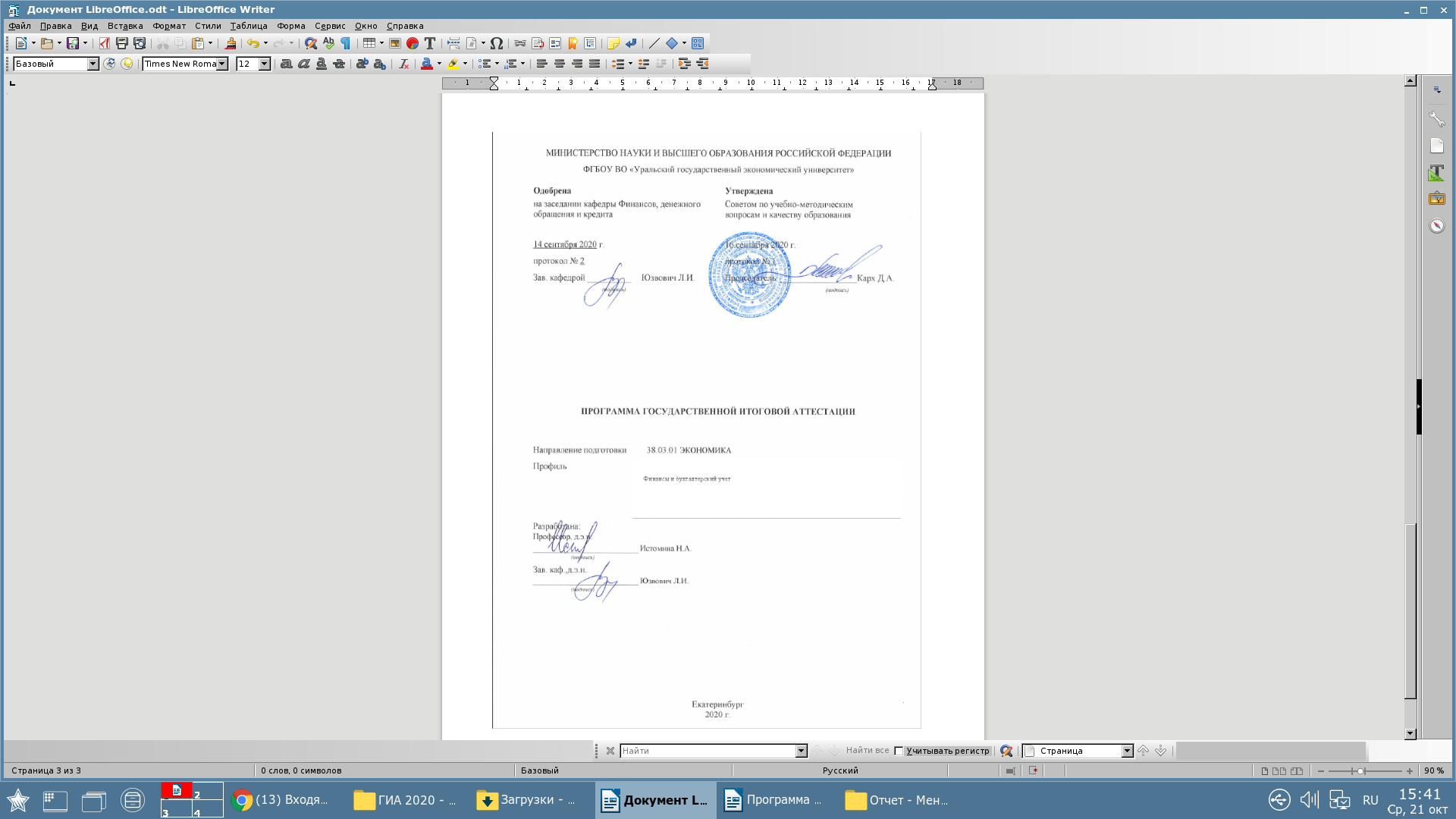 Программа государственной итоговой аттестации по основной профессиональной образовательной программе по направлению подготовки 38.03.01 «Экономика», профиль «Финансы и бухгалтерский учет» составлена в соответствии с требованиями:Порядка проведения государственной итоговой аттестации по образовательным программам высшего образования – программам бакалавриата, программам специалитета и программам магистратуры, утвержденного приказом Министерства образования и науки Российской Федерации от 29.06.2015 № 636, в ред. Приказов Минобрнауки России от 09.02.2016 №86, от 28.04.2016 №502;Положения о порядке проведения государственной итоговой аттестации по образовательным программам высшего образования – программам бакалавриата, магистратуры, утвержденного приказом ректора от  27.05.19 № 1/2705-01.         Программа государственной итоговой аттестации включает:I. Требования к выпускным квалификационным работам и порядку их выполнения (методические рекомендации по выполнению выпускных квалификационных работ);II. Критерии оценки защиты выпускных квалификационных работ;III. Перечень компетенций, которыми должен овладеть обучающийся в результате освоения ОП ВО;IV. Оценочные материалы;V. Приложения.МЕТОДИЧЕСКИЕ РЕКОМЕНДАЦИИ ПО ВЫПОЛНЕНИЮ ВЫПУСКНОЙ КВАЛИФИКАЦИОННОЙ РАБОТЫ   Методические рекомендации по выполнению выпускной квалификационной работы содержат:1.1 Требования к выпускной квалификационной работе;1.2 Порядок выполнения выпускной квалификационной работы.1.1 ТРЕБОВАНИЯ К ВЫПУСКНОЙ КВАЛИФИКАЦИОННОЙ РАБОТЕ1.1.1 Сущность выпускной квалификационной работыВыпускная квалификационная работа является самостоятельным научным исследованием студента, выполненным под руководством преподавателя выпускающей кафедры Финансов, денежного обращения и кредита.1.1.2 Цели и задачи выпускной квалификационной работыЦель ВКР – углубление и специализация знаний и навыков студента в области принятия решений относительно финансово-хозяйственной деятельности предприятий, организаций, учреждений, самостоятельная исследовательская деятельность, позволяющая соединить теоретические знания с практическими навыками при реализации сложных задач, в том числе и в нестандартной обстановке.             Задачи ВКР: систематизация, закрепление и расширение теоретических и практических знаний в области финансовой деятельности хозяйствующих субъектов, полученных студентами при изучении дисциплин, предусмотренных учебным планом;выявление умения применять полученные знания при решении конкретных производственных, экономических и научных задач;развитие навыков ведения самостоятельной работы и применения методик исследования при решении разрабатываемых проблем и вопросов;определение степени подготовленности студента к самостоятельной работе в различных областях экономики России в современных условиях.1.1.3 Выбор и утверждение темы выпускной квалификационной работыВыбор темы квалификационной работы осуществляется студентом по согласованию    с    научным    руководителем   и    специалистами    предприятия-базы практики  (организации),  где  будет  проходить  преддипломная  практика.  При  выборе темы ВКР необходимо исходить из:1.	Актуальности проблемы и значимости ее для практической
деятельности организаций и финансово-кредитных институтов.2. Научного направления выпускающей кафедры.3. Возможности обобщения и развития студентом научно-практических исследований на основе материалов ранее выполненных курсовых работ. 1.1.4 Структура и содержание выпускной квалификационной работыВКР должна быть построена по общей схеме на основании методических указаний, отражающих современный уровень требований к завершающей стадии подготовки студента и   выполнена в практико-ориентированном формате.           Структура и содержание выпускной квалификационной работы определяются характером избранной темы и зависят от целей и задач исследования. Сущность темы должна быть изложена четко и последовательно, каждый последующий раздел должен быть логическим продолжением предыдущего, вытекать из него и быть с ним взаимосвязанным. Общий объем работы не должен быть менее 60 и превышать 80 страниц текста, включая библиографию. Приложения не входят в установленный объем выпускной квалификационной работы, хотя нумерация страниц их охватывает. Выпускная квалификационная работа должна быть написана экономически грамотно и оформлена в соответствии с требованиями ГОСТа.          Выпускная квалификационная работа включает в себя:титульный лист;содержание;введение;основную часть, состоящую из трех глав, каждая их которых должна иметь название, соответствующее теме выпускной квалификационной работы;заключение;список использованных источников;приложения (при необходимости).    Титульный лист должен содержать все необходимые идентификационные признаки и быть оформлен в соответствии с требованиями.    Наименование темы на титульном листе, в задании на выпускную квалификационную работу,  отзыве руководителя должно быть идентичным и соответствовать формулировке темы в приказе. В случае несоответствия темы в документах формулировке в приказе студент может быть не допущен к защите выпускной квалификационной работы перед ГЭК в связи с неправильным оформлением документов. Тема работы указывается на титульном листе без кавычек. На титульном листе указываются направление, профиль, институт (факультет, департамент, центр), группа, фамилия и инициалы студента, фамилии и инициалы научного руководителя и нормоконтролера, их должности и ученые степени. На титульном листе необходимо наличие трех подписей вышеперечисленных лиц.     В содержании последовательно перечисляются заголовки разделов и подразделов квалификационной работы, указываются номера страниц, с которых они начинаются.    Во введении выпускной квалификационной работы необходимо:обосновать актуальность выбранной темы, степень ее теоретической и методической разработанности в экономической литературе; сформулировать цель  выпускной квалификационной работы  и задачи исследования; охарактеризовать объект и предмет исследования; указать информационную базу и методологию исследования; кратко описать структуру работы (дать аннотацию каждой главы).     Объем введения – 2-3 страницы текста.    В основной части работы решаются задачи исследования и раскрывается содержание заявленной темы. В ней выделяются три главы, каждая из которых включает 2-3 параграфа. Содержание основной части должно соответствовать поставленным во введении целям и задачам. Все части должны быть примерно одинаковыми по объему материала. В конце каждой главы делается вывод  к следующему разделу работы.   В первой (теоретической) главе рассматриваются исторические, теоретические и методические аспекты исследуемой проблемы в соответствии с существующими  в отечественной и зарубежной экономической литературе точками зрения и обосновывается собственная аргументированная позиция автора; определяются основные признаки и функции объекта исследования, проводится его классификация; характеризуется механизм взаимодействия и организация деятельности участников. Основные положения, изложенные в первой главе выпускной квалификационной работы, должны стать базой для изучения и анализа фактических данных и практической деятельности организации, выбранной в качестве базы исследования. В этой главе могут найти место статистические данные, построенные в научные таблицы и графики.   Объем первой главы – 18-20 страниц.    Вторая глава посвящена анализу практического материала, подобранного во время производственной (преддипломной) практики. В ней содержится:- анализ конкретного материала по избранной теме (на примере конкретной организации);- сравнительный анализ с действующей практикой (на примере ряда организаций, отрасли, региона);- описание выявленных закономерностей, проблем и тенденций развития объекта и предмета исследования;- оценка эффективности результатов деятельности (на примере конкретной организации, отрасли, региона).    Во второй (аналитической) главе обобщаются статистические и фактические данные, относящиеся к исследуемой проблеме; выявляются основные факторы, определяющие ее развитие, и основные закономерности, характеризующие изменение показателей в динамике; положительные и отрицательные проявления (последствия). Статистический материал для анализа должен быть представлен в динамике не менее чем за 2 года по сопоставимым периодам. Анализируемый материал обязательно иллюстрируется таблицами, рисунками, схемами, диаграммами, формулами. Выпускная квалификационная работа должна содержать 8-15 таблиц, 4-8 рисунков. Следует иметь в виду, что качеством обработки статистической информации, степенью самостоятельности анализа во многом определяется ценность выпускной квалификационной работы.    Объем второй главы – 18-20 страниц.     В третьей главе на основе проведенного анализа формулируются направления решения выявленных проблем и предлагаются рекомендации, направленные как на устранение отмеченных недостатков, так и на более полное использование положительных сторон деятельности организации (учреждения). Предложения и рекомендации студент должен обязательно обосновать с точки зрения экономических и, при необходимости, социальных последствий, которые могут проявиться в результате реализации этих предложений. Автор выпускной квалификационной работы формирует собственный подход (методику, предложения, модель, оценку эффективности и т.п.) по устранению выявленных недостатков. Авторский подход является предметом защиты основных положений выпускной квалификационной работы перед ГЭК.      Главу 3 допустимо не подразделять на параграфы. Объем третьей главы – 15-18 страниц.     В заключении приводятся основные выводы по всем трем главам (по 2-3 на каждый параграф), подтверждающие выполнение поставленных для исследования задач, отражающие полученные результаты и конкретные предложения, свидетельствующие об авторском вкладе в решение проблемы. При этом выводы не могут подменяться механическим повторением выводов по отдельным главам. Заключение лежит в основе доклада студента на защите.    Объем заключения – 2-3 страницы.    Список использованных источников должен содержать перечень использованных при написании выпускной квалификационной работы литературных источников с их полным описанием по требованиям стандартов. В него в обязательном порядке включаются источники, на которые есть ссылки в работе, а также другие материалы, которые использовались в процессе рассмотрения вопросов, заявленных в содержании работы.     Список использованных источников должен включать не менее 50 наименований.    В приложения выносятся объемные таблицы, расчеты, систематизированные первичные материалы, иллюстрационный материал, составляющий более двух страниц, и другие источники информации.1.1.5 Руководство выпускной квалификационной  работойОбщее руководство и контроль за ходом выполнения ВКР осуществляет выпускающая кафедра в лице научного руководителя.После утверждения студенту темы ВКР и до оформления приказа на производственную (преддипломную) практику научный руководитель оформляет задание на ВКР, которое утверждается заведующим кафедрой. В задании на выпускную квалификационную работу фиксируются тема выпускной квалификационной работы, структура ее основных разделов, сроки промежуточного контроля и дата представления завершенной работы. ПОРЯДОК ВЫПОЛНЕНИЯ ВЫПУСКНОЙКВАЛИФИКАЦИОННОЙ  РАБОТЫПорядок выполнения выпускных квалификационных работ На основании выданного студенту задания составляется календарный план-график на весь период разработки темы с указанием сроков окончания и представления законченной работы.         Выполнение выпускной квалификационной работы начинается с разработки и согласования с научным руководителем ее плана. Этому предшествует подбор и изучение литературы. Изучение вопросов темы следует начинать с учебников и учебных пособий, затем переходить к научно-исследовательским работам и публикациям из периодических изданий, в которых отражаются дискуссионные проблемы современности, текущее состояние экономики, приводится новейший статистический материал. Результатом изучения монографической, учебно-методической литературы, нормативно-законодательных актов, ресурсов сети Интернет является написание первой главы выпускной квалификационной работы, которая представляется научному руководителю на проверку по окончании производственной практики (научно-исследовательской работы). В период прохождения производственной (преддипломной) практики студент знакомится с имеющимися статистическими и эмпирическими материалами по теме исследования на базе практики. Использование первичных материалов, полученных в ходе производственной (преддипломной) практики, имеет большое значение для изучения причин, факторов и закономерностей протекания экономических процессов, определения последствий экономических явлений, выявления проблем  и путей их решения. К таким первичным материалам относятся данные о результатах финансовой деятельности предприятий и инвестиционных институтов, коммерческих банков, страховых компаний, документов о приватизации и эмиссиях ценных бумаг, доходности и эффективности инвестиций и пр. Используемые в выпускной квалификационной работе аналитические материалы должны служить основой для характеристики изучаемых экономических процессов. Практическая часть выпускной квалификационной работы (вторая глава), написанная на основе анализа статистического материала, представляется научному руководителю на проверку по окончании производственной (преддипломной) практики. На основе собранных материалов, их систематизации студент формулирует проблемы по теме исследования, разрабатывает основные направления их решения, которые представляет в третьей главе ВКР.2.2.2   Подготовка к защите выпускной квалификационной работы      В процессе выполнения работы законченные разделы предоставляются     на     проверку     научному     руководителю. После чего ВКР в несброшюрованном виде представляется нормоконтролеру для проверки правильности ее оформления на соответствие требованиям Положения о требованиях к оформлению рефератов, отчетов по практике, контрольных, курсовых и выпускных квалификационных работ УрГЭУ (П7.5-000-2015). После окончательного выполнения и оформления выпускной квалификационной работы, ее текст должен пройти проверку по системе «Антиплагиат-ВУЗ» на предмет наличия или отсутствия неправомерных заимствований. Цель проверки - оценка количества заимствований из научных и иных источников, сделанных студентом в выпускной квалификационной работе. По результатам самопроверки по системе «Антиплагиат-ВУЗ» обучающимся составляется справка о результатах самопроверки, подписываемая обучающимся и научным руководителем. При наличии в работе более чем 49 % заимствований из научных и иных источников выпускная квалификационная работа не допускается к защите. Не позднее, чем за 10 дней до защиты работы на выпускающей кафедре проводится предварительная защита, на которой присутствуют преподаватели выпускающей кафедры и научные руководители. Цель предварительной защиты - проверка соответствия выпускной квалификационной работы требованиям, установленным нормативными правовыми документами РФ  и внутренними документами УРГЭУ. По результатам предварительной защиты выпускающая кафедра принимает решение о допуске выпускной квалификационной работы к защите. 2.2.3 Защита выпускной квалификационной работыЗащита  ВКР   проводится   на   заседании ГЭК согласно регламенту проведения государственных аттестационных испытаний. После окончания защиты проводится закрытое заседание ГЭК, на котором определяются итоговые оценки по 4 - балльной системе (отлично, хорошо, удовлетворительно, неудовлетворительно).КРИТЕРИИ ОЦЕНКИ РЕЗУЛЬТАТОВ ЗАЩИТЫ ВЫПУСКНЫХ КВАЛИФИКАЦИОННЫХ РАБОТ(утверждены приказом от 27.05.19 № 1/2705-01 О порядке проведения государственной итоговой аттестации по образовательным программам высшего образования – программам бакалавриата, магистратуры)ПЕРЕЧЕНЬ КОМПЕТЕНЦИЙ, КОТОРЫМИ ДОЛЖЕН ОВЛАДЕТЬ ОБУЧАЮЩИЙСЯ В РЕЗУЛЬТАТЕ ОСВОЕНИЯ ОП ВООЦЕНОЧНЫЕ МАТЕРИАЛЫПЕРЕЧЕНЬ ТИПОВЫХ ВОПРОСОВ, ЗАДАВАЕМЫХ ПРИ ПРОЦЕДУРЕ ЗАЩИТЫ ВЫПУCКНЫХ КВАЛИФИКАЦИОННЫХ РАБОТIV.I  Вопросы, оценивающие сформированность общекультурных компетенций1.	Обоснуйте значимость проблемы Вашего исследования в ВКР с позиций  современной экономической ситуации в России и целей ее развития в будущем.2.	Почему знание закономерностей исторического развития общества важно при принятии управленческих решений в разных сферах деятельности?3.	Какова практическая значимость результатов Вашей ВКР? Является ли тема Вашей ВКР актуальной для других объектов?4.	Каково значение коммуникативных навыков для успешной деятельности  в трудовом коллективе? К каким зарубежным источникам информации по теме ВКР Вы обращались и делали  ли авторский перевод?5.	В чем проявляется толерантность в восприятии социальных, этнических, конфессиональных и культурных различий?6.	Какие нормативно-правовые документы были использованы Вами при подготовке  ВКР?7.	Почему успешная профессиональная карьера современного  человека  не возможна без  высокого уровня  самоорганизации и постоянного самообразования?8.	В чем Вы видите значение здорового образа жизни, занятий  физической культурой и спортом  для обеспечения полноценной социальной и профессиональной деятельности?9.	Чем обусловлена в настоящее время необходимость овладения приемами первой помощи, методами защиты в условиях чрезвычайных ситуаций?IV.II  Вопросы, оценивающие сформированность общепрофессиональных компетенцийКакие  источники информации Вами  использовались при выполнении ВКР?Представленные Вами  данные по объекту исследования полностью соответствуют требованиям информационной безопасности?Присутствуют ли в перечне использованных Вами источников при подготовке ВКР труды ведущих ученых в данной области знания (чьи?), работников  Уральского государственного экономического университета (чьи?), выпускающей кафедры (чьи?)?Какие методы сбора данных  Вы использовали при выполнении ВКР?Какие методы  (методики) анализа данных Вами использованы для обработки информации при выполнении ВКР?Обоснуйте свой выбор  использованных  инструментов для обработки экономических данных при выполнении ВКР (для  решения задач анализа и обоснования  выводов)?Объясните свой выбор использованных информационно-коммуникационных технологий при выполнении ВКР и ее защите.Объясните влияние предлагаемых Вами решений  на достижение целей исследуемого объекта.Какие критерии выбора варианта управленческого решения  по устранению или сокращению проблем, выявленных в деятельности объекта исследования, Вы использовали?К полномочиям каких руководителей данного объекта можно отнести реализацию предложенных Вами  в ВКР управленческих решений?IV.III Вопросы, оценивающие сформированность профессиональных компетенцийУточните понятия финансирования и инвестирования.Назовите преимущества и недостатки учетной политики, реализуемой исследуемой компанией.Назовите преимущества и недостатки налоговой политики, реализуемой исследуемой компанией.Охарактеризуйте структуру собственного капитала исследуемой компании.Охарактеризуйте структуру заемного капитала исследуемой компании.Оцените роль амортизации в финансировании капитальных вложений исследуемого предприятия.Назовите показатели эффективности инвестиций в основной капитал.Охарактеризуйте структуру оборотного капитала анализируемого предприятия.Перечислите источники финансирования оборотного капитала исследуемого предприятия.Охарактеризуйте структуру доходов анализируемой компании.Уточните состав внереализационных доходов анализируемой компании.Охарактеризуйте структуру расходов исследуемого предприятия на производство и реализацию продукции.Назовите финансовые методы управления затратами (расходами) на исследуемом предприятии.Охарактеризуйте структуру входящих и исходящих денежных потоков анализируемой компании.Охарактеризуйте ценовую политику, которую реализует исследуемая компания.Уточните методы калькулирования себестоимости продукции исследуемого предприятия.Проанализируйте влияние учетной политики на финансовый результат деятельности исследуемой организации.Проанализируйте влияние налоговой политики на финансовый результат деятельности исследуемой организации.Проанализируйте динамику и структуру реальных инвестиций, осуществляемых анализируемым предприятием.Проанализируйте динамику и структуру финансовых инвестиций, осуществляемых анализируемым предприятием.V.ПРИЛОЖЕНИЯПриложение АПримерный перечень тем выпускных квалификационных работ1. Совершенствование финансового планирования на предприятиях2.Финансовая деятельность хозяйствующих субъектов в рыночной экономике3.Управление финансами фирмы: совершенствование в условиях конкурентного рынка4.Финансирование инвестиционных проектов: проблемы, методы и перспективы5.Банковское кредитование как метод финансирования инвестиционных проектов6.Организация денежных расчетов на предприятии и их совершенствование в рыночной экономике7.Собственные и  заемные источники финансирования деятельности предприятий в рыночных условиях8.Использование ценных бумаг и финансовых инструментов в денежных расчетах предприятий9.Лизинг как способ финансирования предприятий и организаций10.Банковский кредит как способ формирования заемного капитала предприятия11.Банковский кредит как способ привлечения ресурсов для финансирования хозяйственной деятельности предприятия12.Источники финансирования деятельности хозяйствующих субъектов13.Развитие партнерских отношений между предприятиями и банками в современной российской экономике14.Заемные и привлеченные источники финансирования хозяйствующих субъектов15.Финансовые аспекты деятельности торговой организации16.Особенности организации финансов предприятий общественного питания и торговли17.Современные подходы к финансированию хозяйствующих субъектов (на примере муниципальных учреждений образования)18.Финансирование учреждений здравоохранения: современные подходы к формированию источников19.Финансовые методы управления дебиторской задолженностью20.Стратегия и тактика управления финансами предприятия21.Инвестиционная политика предприятия, ее роль в укреплении его финансового положения22.Пути повышения прибыли и рентабельности предприятия23.Политика распределения прибыли предприятия24.Финансовая политика управления расходами (затратами) предприятия25.Анализ и управление оборотными средствами предприятия26.Налоговая политика хозяйствующего субъекта в рыночных условиях27.Взаимоотношения хозяйствующих субъектов с налоговой системой28.Теория и практика банкротства предприятий реального сектора экономики29.Денежный капитал предприятия: проблемы формирования, анализа и управления30.Бизнес-план предприятия: проблемы его формирования и использования	Перечень тем ВКР является открытым, тема, определенная студентом самостоятельно, должна быть согласована с научным руководителем. Приложение БЗаявление на утверждение темы выпускной квалификационной работыЗав. кафедрой финансовых рынков и банковского делаМарамыгину М.С.от студента группы	Ф.И.О.______________________________ЗаявлениеНа утверждение темы выпускной квалификационной работыПрощу утвердить мне тему выпускной квалификационной работы:__________________________________________________________________________________________________________________________________________________________________________________________________________________________________________________________________________________________________Место прохождения преддипломной практики:__________________________________________________________________________________________________________________________________________________________________________________________________________________________Научный руководитель:__________________________________________________________________________________________________________________________(Ф.И.О., ученая степень, ученое звание, должность)Дата «	» 	20__ г.Подпись студента:	Подпись руководителя:	Решение зав. кафедрой «Утверждаю»	_____________________Приложение ВМИНИСТЕРСТВО ОБРАЗОВАНИЯ И НАУКИ РОССИЙСКОЙ ФЕДЕРАЦИИФедеральное государственное бюджетное образовательное учреждение высшего образования «Уральский государственный экономический университет»ВЫПУСКНАЯ КВАЛИФИКАЦИОННАЯ РАБОТАТема: Мировая финансовая архитектура: макро- и микроэкономический аспектЕкатеринбург2020Приложение ГМинистерство образования и науки Российской ФедерацииФедеральное государственное бюджетное образовательное учреждение высшего образования«Уральский государственный экономический университет»ЗАДАНИЕНА ВЫПУСКНУЮ КВАЛИФИКАЦИОННУЮ РАБОТУСтуденту_____________________________________________________________________(Фамилия, имя, отчество)Руководитель__________________________________________________________________ (Фамилия, и., о., место работы, должность)Тема выпускной квалификационной работы _______________________________________________________________________________________________________________________________________________________________________________________________________________________________________По чьей заявке выполняется работа________________________________________________________                                                           Название организации, дата, № заявки / инициативнаяЦелевая установка ____________________________________________________________________________________________________________________________________________________________________________________________________________________________________________________________________________________________________________________________________План работы и сроки выполнения________________________________________________________________________________________________________________________________________________________________________________________________________________________________________________________________________________________________________________________________________________________________________ Срок сдачи студентом законченной работы_______________________________________Руководитель выпускной  квалификационной работы _______________________(подпись)Задание принял к исполнению                                             ___________________   (подпись)«____» __________ 20__ г.ВЫПОЛНЕНИЕ ЗАДАНИЯНА ВЫПУСКНУЮ КВАЛИФИКАЦИОННУЮ РАБОТУ1.Отзыв   научного руководителя  о рекомендации к защите «___»_________    20___ г.		                                             ____________________	                             подпись руководителя2. Решение кафедры о выдвижении ВКР на защиту_______________________________________________«___»____________ 20___ г.			                           _______________________                 подпись зав. кафедрой		                                          		Решение ГЭК по результатам защиты работы____________________________________________________________________________________________________________________________________«___»____________ 20____ г.		              Председатель ГЭК__________________	Приложение Д ОТЗЫВ РУКОВОДИТЕЛЯ ВЫПУСКНОЙ КВАЛИФИКАЦИОННОЙ РАБОТЫ	Выпускная квалификационная работа (ВКР) выполненаСтудентом (кой)_______________________________________________________________ Институт/факультет/департамент/центр___________________________________________ Кафедра______________________________ Группа _________________________________Направление/специальность _____________________________________________________ Направленность/профиль________________________________________________________ Руководитель__________________________________________________________________Тема:_________________________________________________________________________Оценка соответствия ВКР требованиям ФГОС Общая характеристика работы студента в период выполнения ВКР:_________________________________________________________________________________________________________________________________________________________________________________________________________________________________________________________________________________________________________________________________________________________________________________________________Отмеченные достоинства: ____________________________________________________________________________________________________________________________________________________________________________________________________________________________________________________________________________________________________________________Отмеченные недостатки :_______________________________________________________ _____________________________________________________________________________ _____________________________________________________________________________ _____________________________________________________________________________ Заключение: _________________________________________________________________ _____________________________________________________________________________ _____________________________________________________________________________ _____________________________________________________________________________Научный руководитель:___________________         «______»   ____________20 _ г.                                             (подпись)Приложение ЕРАЗРЕШЕНИЕна размещение выпускной квалификационной работыбакалавра/специалиста/магистрана портале электронных образовательных ресурсов УрГЭУПриложение ЖТиповое содержание выпускной квалификационной работыТема: «Проблемы совершенствования дивидендной политики в публичных компаниях с государственным участием и пути их решения»СОДЕРЖАНИЕВведение                                                                                                                       1 Сущность дивидендной политики как механизма взаимоотношений компании с собственниками                                                                        1.1Теоретические исследования формирования дивидендной политики публичных компаний               1.2 Многообразие дивидендных политик публичных компаний                                               1.3 Этапы формирования дивидендной политики российских публичных компаний                                                                                                           2  Анализ эффективности дивидендной политики публичной компании (на примере ……….) 2.1 Анализ реализации дивидендной политики исследуемой компании 2.2 Влияние дивидендной политики на справедливую стоимость компании                                                                                                              3 Направления совершенствования дивидендной политики  в публичных компаниях с государственным участием3.1 Тенденции во взаимоотношениях компаний с собственниками3.2 Современные проблемы дивидендной политики публичных компаний на развивающих рынках и пути их решения                                                           Заключение                                                Список использованных источников Приложения   №Критерии оценкиБаллКритерии оценивания формирования компетенций1.Оценка «отлично» ставится, если студент строит ответ логично в соответствии с планом, показывает максимально глубокие знания профессиональных терминов, понятий, категорий, концепций и теорий. Устанавливает содержательные межпредметные связи. Развернуто аргументирует выдвигаемые положения, приводит убедительные примеры.5Творческое действие – самостоятельное конструирование способа деятельности, поиск новой информации. Формулирование оценочных суждений на основе имеющихся фактов и заданных критериев.2.Оценка «хорошо» ставится, если студент строит свой ответ в соответствии с планом. В ответе представлены различные подходы к проблеме, но их обоснование недостаточно полно.  Устанавливает содержательные межпредметные связи. Развернуто аргументирует выдвигаемые положения, приводит необходимые примеры, однако показывает некоторую непоследовательность анализа. Выводы правильны. Речь грамотна, используется профессиональная лексика.4Воспроизведение, репродуктивное действие – самостоятельное воспроизведение и применение информации для выполнения данного действия. Студент на этом уровне способен по памяти воспроизводить ранее усвоенную информацию и применять усвоенные алгоритмы деятельности для решения типовых задач3.Оценка «удовлетворительно» ставится, если ответ недостаточно логически выстроен, план ответа соблюдается непоследовательно. Студент обнаруживает слабость в развернутом раскрытии профессиональных понятий. Выдвигаемые положения декларируются, но недостаточно аргументированы. Ответ носит преимущественно теоретический характер, примеры ограничены, либо отсутствуют.3Применение, продуктивное действие – поиск и использование информации для самостоятельного выполнения нового действия (знания, умения, навыки). Этот уровень предполагает комбинирование студентом известных алгоритмов и приемов деятельности, применения навыков эвристического мышления.4. Оценка «неудовлетворительно» ставится при условии недостаточного раскрытия профессиональных понятий,  категорий, концепций, теорий. Студент проявляет стремление подменить научное обоснование проблем рассуждениями обыденно-повседневного бытового характера. Ответ содержит ряд серьезных неточностей. Выводы поверхностны.2Репродуктивная деятельность (узнавание объектов, свойств, процессов при повторном восприятии информации о них или действий с ними). На этом уровне студент не способен самостоятельно, без помощи извне, воспроизводить и применять полученную информацию. Планируемые результаты освоения ОП ВО - компетенцииВиды аттестацииВиды аттестацииПланируемые результаты освоения ОП ВО - компетенцииПромежуточная аттестация (дисциплины, практики)ГИАОбщекультурные (ОК) компетенции, определенные ФГОС ВООбщекультурные (ОК) компетенции, определенные ФГОС ВООбщекультурные (ОК) компетенции, определенные ФГОС ВООК-1 способность использовать основы философских знаний для формирования мировоззренческой позицииФилософия ПолитологияДеловая этикаКультурологияМеждународный деловой этикет и протоколЗащита ВКРОК-2 способность анализировать основные этапы и закономерности исторического развития общества для формирования гражданской позицииИсторияПолитологияМетоды социологических исследований Защита ВКРОК-3 способность использовать основы экономических знаний в различных сферах деятельностиМикроэкономикаВведение в экономику и организация НИРМакроэкономикаТеория игрБазы данныхФинансовое правоОтветственность за экономические правонарушения Практика по получению первичных профессиональных умений и навыков, в т.ч. первичных умений и навыков научно-исследовательской деятельностиПрактика по получению профессиональных умений и опыта профессиональной деятельностиТехнологическая практикаНаучно-исследовательская работаПреддипломная практикаЗащита ВКРОК-4 способность к коммуникации в устной и письменной формах на русском и иностранном языках для решения задач межличностного и межкультурного взаимодействияИностранный языкДеловая этикаКультурологияМеждународный деловой этикет и протоколЗащита ВКРОК-5 способность работать в коллективе, толерантно воспринимая социальные, этнические, конфессиональные и культурные различияФилософияПсихология и педагогикаМенеджментПолитологияДеловая этикаКультурологияМеждународный деловой этикет и протоколМетоды социологических исследованийЗащита ВКРОК-6 способность использовать основы правовых знаний в различных сферах деятельностиВведение в экономику и организация НИРПравоведениеБюджетная система РФФинансовое правоОтветственность за экономические правонарушенияГражданское правоПредпринимательское правоХозяйственное правоЗащита ВКРОК-7 способность к самоорганизации и самообразованиюИностранный языкВысшая математикаВведение в экономику и организация НИРПсихология и педагогикаПрактика по получению профессиональных умений и опыта профессиональной деятельностиТехнологическая практикаНаучно-исследовательская работа Преддипломная практика Методы социологических исследованийЗащита ВКРОК-8 способность использовать методы и средства физической культуры для обеспечения полноценной социальной и профессиональной деятельностиФизическая культура и спортЭлективные курсы по физической культуре и спортуЗащита ВКРОК-9 способность использовать приемы первой помощи, методы защиты в условиях чрезвычайных ситуацийБезопасность жизнедеятельностиЗащита ВКРОбщепрофессиональные (ОПК) компетенции, определенные ФГОС ВООбщепрофессиональные (ОПК) компетенции, определенные ФГОС ВООбщепрофессиональные (ОПК) компетенции, определенные ФГОС ВООПК-1 способность решать стандартные задачи профессиональной деятельности на основе информационной и библиографической культуры с применением информационно-коммуникационных технологий и с учетом основных требований информационной безопасностиМикроэкономикаМакроэкономикаИнформатикаБухгалтерский учетМаркетингИнформационные технологии в экономикеНалоговый учетЗащита ВКРОПК-2 способность осуществлять сбор, анализ и обработку данных, необходимых для решения профессиональных задачВысшая математикаМикроэкономикаВведение в экономику и организация НИРМакроэкономикаИнформатикаМенеджментСтатистика и эконометрикаТеория игрБазы данныхБухгалтерский учетМировая экономика и международные экономические отношенияБюджетная система РФМаркетингИнформационные технологии в экономикеСтрахованиеНалоговый учетКредитование малого и среднего бизнесаИнвестиционный анализМеждународные валютно-кредитные отношенияФинансовая безопасностьАнализ бухгалтерской отчетностиОсновы портфельного инвестированияОрганизация деятельности Центрального Банка  Практика по получению первичных профессиональных умений и навыков, в т.ч. первичных умений и навыков научно-исследовательской деятельностиПрактика по получению профессиональных умений и опыта профессиональной деятельности Технологическая практикаНаучно-исследовательская работаПреддипломная практикаЗащита ВКРОПК-3 способность выбрать инструментальные средства обработки экономических данных в соответствии с поставленной задачей, анализировать результаты расчетов и обосновывать полученные выводыВысшая математикаМикроэкономикаМакроэкономикаСтатистика и эконометрикаМировая экономика и международные экономические отношенияЭкономика организацииМаркетингМакроэкономическое планирование и прогнозированиеЗащита ВКРОПК-4 способность находить организационно-управленческие решения в профессиональной деятельности и готовностью нести за них ответственностьМикроэкономикаМакроэкономикаМенеджментИнвестицииГражданское правоПредпринимательское правоХозяйственное право Управление бизнес-процессами Защита ВКРПрофессиональные (ПК) компетенции, определенные ФГОС ВО            Профессиональные (ПК) компетенции, определенные ФГОС ВО            Профессиональные (ПК) компетенции, определенные ФГОС ВО            ПК-1 способность собирать и анализировать исходные данные, необходимые для расчета экономических и социально-экономических показателей, характеризующих деятельность хозяйствующих субъектовВысшая математикаСтатистика и эконометрикаФинансыТеория игрБазы данныхЭкономика организацииМаркетингСтрахованиеНалоги и налогообложениеФинансы предприятийБанковское делоБанковские продукты и услугиКомплексный экономический анализКорпоративные финансы Практика по получению первичных профессиональных умений и навыков, в т.ч. первичные умения и навыки научно-исследовательской деятельностиПрактика по получению профессиональных умений и опыта профессиональной деятельностиТехнологическая практика Научно-исследовательская работаПреддипломная практикаЗащита ВКРПК-2 способность на основе типовых методик и действующей нормативно-правовой базы рассчитывать экономические и социально-экономические показатели, характеризующие деятельность хозяйствующих субъектовСтатистика и эконометрикаФинансыДеньги, кредит, банкиПравоведениеЭкономика организацииФинансовое правоОтветственность за экономические правонарушенияДенежно-кредитная системаБухгалтерская и финансовая отчетностьУчет в кредитных и страховых организацияхКомплексный экономический анализНалоги и налогообложениеГражданское правоПредпринимательское правоХозяйственное право Практика по получению профессиональных умений и опыта профессиональной деятельностиТехнологическая практикаНаучно-исследовательская работаПреддипломная практикаЗащита ВКРПК-3 способность выполнять необходимые для составления экономических разделов планов расчеты, обосновывать их и представлять результаты работы в соответствии с принятыми в организации стандартамиВысшая математикаЭкономика организацииИнформационные технологии в экономикеИнвестицииСтрахованиеФинансы предприятийЗащита ВКРПК-4 способность на основе описания экономических процессов и явлений строить стандартные теоретические и эконометрические модели, анализировать и содержательно интерпретировать полученные результатыВысшая математикаСтатистика и эконометрикаМакроэкономическое планирование и прогнозированиеЗащита ВКРПК-5 способность анализировать и интерпретировать финансовую, бухгалтерскую и иную информацию, содержащуюся в отчетности предприятий различных форм собственности, организаций, ведомств и т.д., и использовать полученные сведения для принятия управленческих решенийСтатистика и эконометрикаФинансыБухгалтерский учетФинансовое правоОтветственность за экономические правонарушенияБухгалтерская и финансовая отчетностьУчет в кредитных и страховых организацияхНалоги и налогообложениеФинансы предприятийНалоговый учетБанковское делоБанковские продукты и услугиКомплексный экономический анализУправленческий учетЦенообразованиеОсобенности учета затрат и калькулирование себестоимости в отраслях Технологическая практикаНаучно-исследовательская работа Преддипломная практикаЗащита ВКРПК-6 способность анализировать и интерпретировать данные отечественной и зарубежной статистики о социально-экономических процессах и явлениях, выявлять тенденции изменения социально-экономических показателейСтатистика и эконометрикаФинансыМировая экономика и международные экономические отношенияБюджетная система Российской ФедерацииКорпоративные финансыМакроэкономическое планирование и прогнозированиеОсновы портфельного инвестированияОрганизация деятельности Центрального БанкаАнализ бухгалтерской отчетностиЗащита ВКРПК-7 способность, используя отечественные и зарубежные источники информации, собирать необходимые данные, анализировать их и готовить информационный обзор и/или аналитический отчетВведение в экономику и организация НИРФинансыМировая экономика и международные экономические отношенияДеньги, кредит, банкиДенежно-кредитная системаРынок ценных бумагМеждународные валютно-кредитные отношенияФинансовая безопасностьКредитование малого и среднего бизнесаИнвестиционный анализПрофессиональная деятельность на рынке ценных бумагКоллективное инвестирование в России  Практика по получению первичных профессиональных умений и навыков, в т.ч. первичные умения и навыки в научно-исследовательской деятельностиПрактика по получению профессиональных умений и опыта профессиональной деятельностиТехнологическая практикаНаучно-исследовательская работаПреддипломная практикаЗащита ВКРПК-8 способность использовать для решения аналитических и исследовательских задач современные технические средства и информационные технологииВведение в экономику и организация НИРИнформатикаТеория игрБазы данныхБухгалтерский учетИнформационные технологии в экономикеБухгалтерская и финансовая отчетностьУчет в кредитных и страховых организацияхУправленческий учетНалоговый учетТехнологическая практикаНаучно-исследовательская работаПреддипломная практикаЗащита ВКРПК-9 способность организовывать деятельность малой группы, созданной для реализации конкретного экономического проектаМенеджментИнвестицииУправление бизнес-процессами Защита ВКРПК-10 способность использовать для решения коммуникативных задач современные технические средства и информационные технологииМенеджментИнформатикаПсихология и педагогикаТеория игрБазы данныхИнформационные технологии в экономикеДеловая этикаКультурологияМеждународный деловой этикет и протоколЗащита ВКРПК-11 способность критически оценивать предлагаемые варианты управленческих решений, разрабатывать и обосновывать предложения по их совершенствованию с учетом критериев социально-экономической эффективности, рисков и возможных социально-экономических последствийМенеджментБюджетная система Российской ФедерацииМаркетингРынок ценных бумагУправленческий учетКорпоративные финансыГражданское правоЦенообразованиеОсобенности учета затрат и калькулирование себестоимости в отрасляхПрофессиональная деятельность на рынке ценных бумагКоллективное инвестирование в РоссииПредпринимательское правоХозяйственное правоНаучно-исследовательская работа Преддипломная практикаЗащита ВКРИнститут финансов и праваНаправление «Экономика» Профиль «Финансы и бухгалтерский учет»Кафедра Финансов, денежного обращения и кредитаДата защиты ____________Оценка _____________ Исполнитель  Иванов И.И.Группа  ФБУ-17Руководитель __________________      Решетникова Т.В., к.э.н., доцент Нормоконтролер ________________    Серебренникова А.И., к.э.н., доцентДепартамент, институт _____________________________________Направление подготовки,______________Направленность (профиль)__________________________________________________________________Кафедра ________________________________Группа_____________Квалификация (степень)_______________Квалификация (степень)_______________«Утверждаю»Зав. кафедрой _____________________________________________________________«_____»________________20____ г.Результаты освоения основной профессиональной образовательной программы, представленные в ВКРСоответ-ствуетВ основ-ном соот-ветствуетНесоответ-ствуетВ части общекультурных компетенций:В части общепрофессиональных компетенций:В части профессиональных компетенций:Я,Я,(фамилия, имя, отчество)(фамилия, имя, отчество)паспорт:паспорт:(паспортные данные)(паспортные данные)зарегистрированный(-ая) по адресу:зарегистрированный(-ая) по адресу:(место регистрации)(место регистрации)являющийся(-аяся) студентомявляющийся(-аяся) студентом(институт / факультет, группа)(институт / факультет, группа)федерального государственного бюджетного образовательного учреждения высшего образования «Уральский государственный экономический университет» (далее – УрГЭУ),федерального государственного бюджетного образовательного учреждения высшего образования «Уральский государственный экономический университет» (далее – УрГЭУ),разрешаю УрГЭУ безвозмездно воспроизводить и размещать (доводить до всеобщего сведения) в полном объеме и по частям написанную мною в рамках выполнения образовательной программы выпускную квалификационную работу разрешаю УрГЭУ безвозмездно воспроизводить и размещать (доводить до всеобщего сведения) в полном объеме и по частям написанную мною в рамках выполнения образовательной программы выпускную квалификационную работу на тему:на тему:(название работы)(название работы)(далее – ВКР) в сети Интернет на корпоративном портале (сайте) УрГЭУ, расположенном по адресу http://portfolio.usue.ru.   (далее – ВКР) в сети Интернет на корпоративном портале (сайте) УрГЭУ, расположенном по адресу http://portfolio.usue.ru.   Я подтверждаю, что ВКР написана мною лично и не нарушает интеллектуальных прав иных лиц.Я подтверждаю, что ВКР написана мною лично и не нарушает интеллектуальных прав иных лиц.Датаподпись